Christopher Hodnicki, President Jason Schreiner, Vice President			James Terry, Vice President 			Rhea Young, Treasurer Wendy McCall, SecretaryJen Gent, Secretary 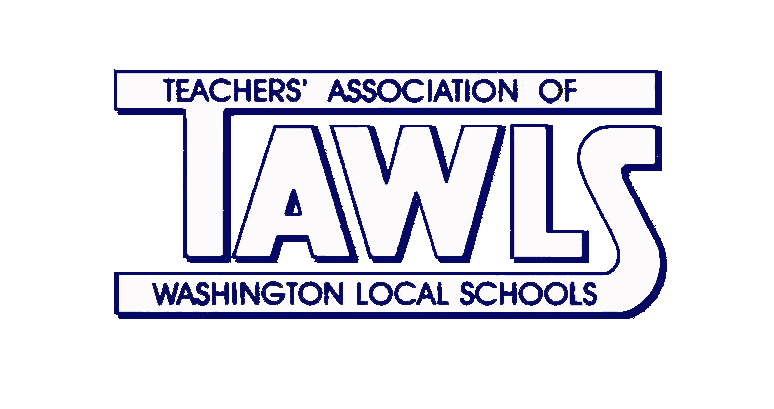 Teachers’ Association of Washington Local Schools		GENERAL ASSEMBLY -MinutesApril 15, 2015A. Call to Order B. Approval of Minutes- Jason Schreiner motioned to accept the minutes from April 2014. Karen Stack seconded. 			     Motion passed. C. Presentation of Nominations for Officers:1. Vice-President Negotiations – Jason Schreiner	    Treasurer – Rhea Young	    Recording Secretary – Wendy McCall2. Nominations from the floor- No other nominations were given, so the above officers were elected by acclamation.D. Election of OfficersE. Old BusinessF. New BusinessG. Adjournment 4:01p.m.